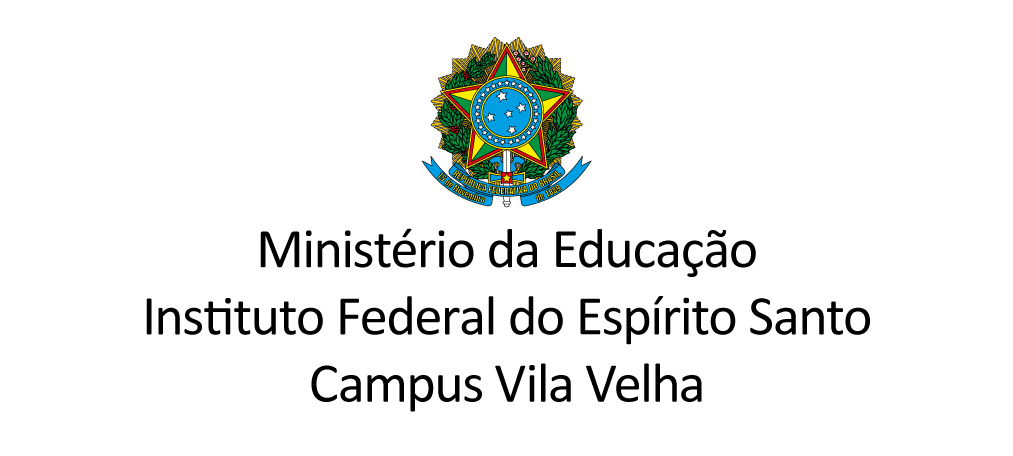 ANEXO IIIFORMULÁRIO DE INSCRIÇÃO - EstudanteEDITAL 02/2023 Educimat – EDITAL PRPPG 14/2023 MOBILIDADE ACADÊMICA INTERNACIONALPROGRAMA DE PÓS-GRADUAÇÃO EM EDUCAÇÃO EM CIÊNCIAS E MATEMÁTICA* Anexar o currículo do supervisor Declaro que as informações acima são verdadeiras, corretas e atualizadas.LocalData       /       /     .________________________________________________Assinatura do Candidato(a)FORMULÁRIO DE INSCRIÇÃO - INTERESSE EM MOBILIDADE ACADÊMICA INTERNACIONALFORMULÁRIO DE INSCRIÇÃO - INTERESSE EM MOBILIDADE ACADÊMICA INTERNACIONALDADOS PESSOAISDADOS PESSOAISNome Completo:Nome Completo:Curso:Curso:Programa:Programa:Endereço residencialEndereço residencialRua:     Nº:                                               Complemento:      Cidade:      Bairro:                                          Estado:Rua:     Nº:                                               Complemento:      Cidade:      Bairro:                                          Estado:Tel. Res.: (    )                Tel. Celular: (    )     Tel. Trabalho: (    )     Tel. Res.: (    )                Tel. Celular: (    )     Tel. Trabalho: (    )      Nacionalidade: (    ) Brasileira                        (    ) Outra (qual)?       Dupla nacionalidade: (     ) Sim (     ) Não 
                                                                                                           Qual?  Nacionalidade: (    ) Brasileira                        (    ) Outra (qual)?       Dupla nacionalidade: (     ) Sim (     ) Não 
                                                                                                           Qual? Data de Nascimento:                     CPF: RG:                                               Órgão Emissor:                                                          Passaporte N°:Validade:     E-mail:Validade:     EXPERIÊNCIA EM MOBILIDADEJá participou de programa de mobilidade do Ifes?                (    )Não                      (    )Sim    Qual? (Curso/Instituição):                                                        Onde? (País de destino):                                                PESSOA PARA CONTATO EM CASO DE EMERGÊNCIAPESSOA PARA CONTATO EM CASO DE EMERGÊNCIAPESSOA PARA CONTATO EM CASO DE EMERGÊNCIANome:Nome:Grau de parentesco:Endereço:Endereço:Endereço:Rua:     Nº:                                               Complemento:      Cidade:      Bairro:                                          Estado:      Cep.:                                                                                         Rua:     Nº:                                               Complemento:      Cidade:      Bairro:                                          Estado:      Cep.:                                                                                         Tel. Res.: (    )     Tel. Celular: (    )    Tel. Trabalho: (    )     PERÍODO(S) PRETENDIDOS(S) PARA A MOBILIDADEPERÍODO(S) PRETENDIDOS(S) PARA A MOBILIDADEData de Início:      /     /                                                Data de término:      /     /  Quantos meses de atividades em país estrangeiro: (    ) 1 mês       (    ) 2 meses      (    ) 3 meses                                                                                            (    ) 4 meses  (   ) 5 meses      (    ) 6 mesesData de Início:      /     /                                                Data de término:      /     /  Quantos meses de atividades em país estrangeiro: (    ) 1 mês       (    ) 2 meses      (    ) 3 meses                                                                                            (    ) 4 meses  (   ) 5 meses      (    ) 6 mesesVALOR SOLICITADO DE AUXÍLIOTotal do recurso solicitado (até R$ 25.000,00):                                                 DADOS ACADÊMICOS – PARA ESTUDANTES Ifes – Campus Vila Velha        Nº Matrícula:                              Curso: (   ) Mestrado    (    ) Doutorado     Carga horária total do Curso no Ifes:     (total em horas)Carga horária já concluída:     (total em horas)Coeficiente de Rendimento no curso: Bolsa de Iniciação Científica ou Tecnológica? (    ) Não  (    ) Sim                                                                                                                Orientador:                                                                                                     Período:                                                                                                     Carga horária semanal:      Bolsa de Iniciação à Docência?   (    )Não  (    )Sim                                                                                          Orientador:                                                                               Período:                                                                               Carga horária semanal:      Bolsa de Extensão?    (    )Não  (    )Sim                                                                        Orientador:                                                             Período:                                                             Carga horária semanal:      Bolsa de Ensino?    (    ) Não  (    )Sim                                                                      Orientador:                                                           Período:                                                           Carga horária semanal:      Monitoria?      (    )Não   (    )Sim                                                            Disciplina:                                            Período:Outra Bolsa de estudos?     (    )Não  (    )Sim                                                                                 Qual?             INSTITUIÇÃO DE DESTINONome da Instituição:                                                                             Cidade:                                                     País:     SUPERVISOR DA INSTITUIÇÃO ESTRANGEIRA DE DESTINONome do supervisor:                                                                             Instituição:Setor acadêmico de vínculo:     JUSTIFICATIVA PARA A SOLICITAÇÃO DO SANDUICHE NO EXTERIORCampo exclusivo para avaliação da comissão de mobilidade internacional(          ) Currículo do supervisor TOTALMENTE coerente com a linha de pesquisa do orientador no Educimat e com a justificativa de solicitação da mobilidade internacional(          ) Currículo do supervisor PARCIALMENTE coerente com a linha de pesquisa do orientador no Educimat e com a justificativa de solicitação da mobilidade internacional(          ) Currículo do supervisor com NENHUMA coerente com a linha de pesquisa do orientador no Educimat e com a justificativa de solicitação da mobilidade internacionalOUTRAS INFORMAÇÕES(resposta livre e opcional):